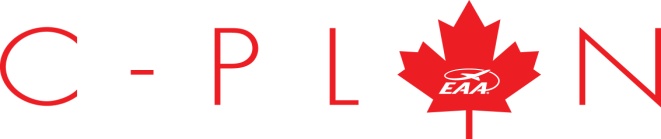 NACORA INSURANCE BROKERS LTD.77 Foster Crescent, Mississauga, Ontario L5R 0K1Toll Free 1 855 736 3407      Fax 905 507 2882Email : eaainsurance@nacora.com      www.eaainsurance.caNACORA INSURANCE BROKERS LTD.77 Foster Crescent, Mississauga, Ontario L5R 0K1Toll Free 1 855 736 3407      Fax 905 507 2882Email : eaainsurance@nacora.com      www.eaainsurance.caNACORA INSURANCE BROKERS LTD.77 Foster Crescent, Mississauga, Ontario L5R 0K1Toll Free 1 855 736 3407      Fax 905 507 2882Email : eaainsurance@nacora.com      www.eaainsurance.caNACORA INSURANCE BROKERS LTD.77 Foster Crescent, Mississauga, Ontario L5R 0K1Toll Free 1 855 736 3407      Fax 905 507 2882Email : eaainsurance@nacora.com      www.eaainsurance.caNACORA INSURANCE BROKERS LTD.77 Foster Crescent, Mississauga, Ontario L5R 0K1Toll Free 1 855 736 3407      Fax 905 507 2882Email : eaainsurance@nacora.com      www.eaainsurance.caNACORA INSURANCE BROKERS LTD.77 Foster Crescent, Mississauga, Ontario L5R 0K1Toll Free 1 855 736 3407      Fax 905 507 2882Email : eaainsurance@nacora.com      www.eaainsurance.caNACORA INSURANCE BROKERS LTD.77 Foster Crescent, Mississauga, Ontario L5R 0K1Toll Free 1 855 736 3407      Fax 905 507 2882Email : eaainsurance@nacora.com      www.eaainsurance.caNACORA INSURANCE BROKERS LTD.77 Foster Crescent, Mississauga, Ontario L5R 0K1Toll Free 1 855 736 3407      Fax 905 507 2882Email : eaainsurance@nacora.com      www.eaainsurance.caNACORA INSURANCE BROKERS LTD.77 Foster Crescent, Mississauga, Ontario L5R 0K1Toll Free 1 855 736 3407      Fax 905 507 2882Email : eaainsurance@nacora.com      www.eaainsurance.caNACORA INSURANCE BROKERS LTD.77 Foster Crescent, Mississauga, Ontario L5R 0K1Toll Free 1 855 736 3407      Fax 905 507 2882Email : eaainsurance@nacora.com      www.eaainsurance.caNACORA INSURANCE BROKERS LTD.77 Foster Crescent, Mississauga, Ontario L5R 0K1Toll Free 1 855 736 3407      Fax 905 507 2882Email : eaainsurance@nacora.com      www.eaainsurance.caNACORA INSURANCE BROKERS LTD.77 Foster Crescent, Mississauga, Ontario L5R 0K1Toll Free 1 855 736 3407      Fax 905 507 2882Email : eaainsurance@nacora.com      www.eaainsurance.caNACORA INSURANCE BROKERS LTD.77 Foster Crescent, Mississauga, Ontario L5R 0K1Toll Free 1 855 736 3407      Fax 905 507 2882Email : eaainsurance@nacora.com      www.eaainsurance.caNACORA INSURANCE BROKERS LTD.77 Foster Crescent, Mississauga, Ontario L5R 0K1Toll Free 1 855 736 3407      Fax 905 507 2882Email : eaainsurance@nacora.com      www.eaainsurance.caNACORA INSURANCE BROKERS LTD.77 Foster Crescent, Mississauga, Ontario L5R 0K1Toll Free 1 855 736 3407      Fax 905 507 2882Email : eaainsurance@nacora.com      www.eaainsurance.caNACORA INSURANCE BROKERS LTD.77 Foster Crescent, Mississauga, Ontario L5R 0K1Toll Free 1 855 736 3407      Fax 905 507 2882Email : eaainsurance@nacora.com      www.eaainsurance.caNACORA INSURANCE BROKERS LTD.77 Foster Crescent, Mississauga, Ontario L5R 0K1Toll Free 1 855 736 3407      Fax 905 507 2882Email : eaainsurance@nacora.com      www.eaainsurance.caNACORA INSURANCE BROKERS LTD.77 Foster Crescent, Mississauga, Ontario L5R 0K1Toll Free 1 855 736 3407      Fax 905 507 2882Email : eaainsurance@nacora.com      www.eaainsurance.caEAA Aircraft Insurance Program Canada ApplicationEAA Aircraft Insurance Program Canada ApplicationEAA Aircraft Insurance Program Canada ApplicationEAA Aircraft Insurance Program Canada ApplicationEAA Aircraft Insurance Program Canada ApplicationEAA Aircraft Insurance Program Canada ApplicationEAA Aircraft Insurance Program Canada ApplicationEAA Aircraft Insurance Program Canada ApplicationEAA Aircraft Insurance Program Canada ApplicationEAA Aircraft Insurance Program Canada ApplicationEAA Aircraft Insurance Program Canada ApplicationEAA Aircraft Insurance Program Canada ApplicationEAA Aircraft Insurance Program Canada ApplicationEAA Aircraft Insurance Program Canada ApplicationEAA Aircraft Insurance Program Canada ApplicationEAA Aircraft Insurance Program Canada ApplicationEAA Aircraft Insurance Program Canada ApplicationEAA Aircraft Insurance Program Canada ApplicationEAA Aircraft Insurance Program Canada ApplicationEAA Aircraft Insurance Program Canada ApplicationEAA Aircraft Insurance Program Canada ApplicationEAA Aircraft Insurance Program Canada ApplicationEAA Aircraft Insurance Program Canada ApplicationEAA Aircraft Insurance Program Canada ApplicationEAA Aircraft Insurance Program Canada ApplicationEAA Aircraft Insurance Program Canada ApplicationEAA Aircraft Insurance Program Canada ApplicationEAA Aircraft Insurance Program Canada ApplicationEAA Aircraft Insurance Program Canada ApplicationEAA Aircraft Insurance Program Canada ApplicationEAA Aircraft Insurance Program Canada ApplicationEAA Aircraft Insurance Program Canada ApplicationEAA Aircraft Insurance Program Canada ApplicationEAA Aircraft Insurance Program Canada ApplicationEAA Aircraft Insurance Program Canada ApplicationGENERAL INFORMATIONGENERAL INFORMATIONGENERAL INFORMATIONGENERAL INFORMATIONGENERAL INFORMATIONGENERAL INFORMATIONGENERAL INFORMATIONGENERAL INFORMATIONGENERAL INFORMATIONGENERAL INFORMATIONGENERAL INFORMATIONGENERAL INFORMATIONGENERAL INFORMATIONGENERAL INFORMATIONGENERAL INFORMATIONGENERAL INFORMATIONGENERAL INFORMATIONGENERAL INFORMATIONGENERAL INFORMATIONGENERAL INFORMATIONGENERAL INFORMATIONGENERAL INFORMATIONGENERAL INFORMATIONGENERAL INFORMATIONGENERAL INFORMATIONGENERAL INFORMATIONGENERAL INFORMATIONGENERAL INFORMATIONGENERAL INFORMATIONGENERAL INFORMATIONGENERAL INFORMATIONGENERAL INFORMATIONGENERAL INFORMATIONGENERAL INFORMATIONGENERAL INFORMATIONNamed InsuredNamed InsuredNamed InsuredNamed InsuredOccupationOccupationOccupationOccupationOccupationOccupationOccupationOccupationOccupationOccupationContact PersonContact PersonContact PersonContact PersonEAA Membership NumberEAA Membership NumberEAA Membership NumberEAA Membership NumberEAA Membership NumberEAA Membership NumberEAA Membership NumberEAA Membership NumberEAA Membership NumberEAA Membership NumberAddressAddressAddressAddressBusiness PhoneBusiness PhoneBusiness PhoneBusiness PhoneResidential PhoneResidential PhoneResidential PhoneResidential PhoneResidential PhoneResidential PhoneResidential PhoneResidential PhoneResidential PhoneResidential PhoneEmail AddressEmail AddressEmail AddressEmail AddressFax NumberFax NumberFax NumberFax NumberFax NumberFax NumberFax NumberFax NumberFax NumberFax NumberCurrent InsurerCurrent InsurerCurrent InsurerCurrent InsurerRenewal Date:Renewal Date:Renewal Date:Renewal Date:Renewal Date:Renewal Date:Renewal Date:Renewal Date:Renewal Date:Renewal Date:Claims, Accident, Violations (Please provide details of all claims occurring during the last five years)Claims, Accident, Violations (Please provide details of all claims occurring during the last five years)Claims, Accident, Violations (Please provide details of all claims occurring during the last five years)Claims, Accident, Violations (Please provide details of all claims occurring during the last five years)Claims, Accident, Violations (Please provide details of all claims occurring during the last five years)Claims, Accident, Violations (Please provide details of all claims occurring during the last five years)Claims, Accident, Violations (Please provide details of all claims occurring during the last five years)Claims, Accident, Violations (Please provide details of all claims occurring during the last five years)Claims, Accident, Violations (Please provide details of all claims occurring during the last five years)Claims, Accident, Violations (Please provide details of all claims occurring during the last five years)Claims, Accident, Violations (Please provide details of all claims occurring during the last five years)Claims, Accident, Violations (Please provide details of all claims occurring during the last five years)Claims, Accident, Violations (Please provide details of all claims occurring during the last five years)Claims, Accident, Violations (Please provide details of all claims occurring during the last five years)Claims, Accident, Violations (Please provide details of all claims occurring during the last five years)Claims, Accident, Violations (Please provide details of all claims occurring during the last five years)Claims, Accident, Violations (Please provide details of all claims occurring during the last five years)AIRCRAFT INFORMATIONAIRCRAFT INFORMATIONAIRCRAFT INFORMATIONAIRCRAFT INFORMATIONAIRCRAFT INFORMATIONAIRCRAFT INFORMATIONAIRCRAFT INFORMATIONAIRCRAFT INFORMATIONAIRCRAFT INFORMATIONAIRCRAFT INFORMATIONAIRCRAFT INFORMATIONAIRCRAFT INFORMATIONAIRCRAFT INFORMATIONAIRCRAFT INFORMATIONAIRCRAFT INFORMATIONAIRCRAFT INFORMATIONAIRCRAFT INFORMATIONAIRCRAFT INFORMATIONAIRCRAFT INFORMATIONAIRCRAFT INFORMATIONAIRCRAFT INFORMATIONAIRCRAFT INFORMATIONAIRCRAFT INFORMATIONAIRCRAFT INFORMATIONAIRCRAFT INFORMATIONAIRCRAFT INFORMATIONAIRCRAFT INFORMATIONAIRCRAFT INFORMATIONAIRCRAFT INFORMATIONAIRCRAFT INFORMATIONAIRCRAFT INFORMATIONAIRCRAFT INFORMATIONAIRCRAFT INFORMATIONAIRCRAFT INFORMATIONAIRCRAFT INFORMATIONYearMake & ModelMake & ModelMake & ModelMake & ModelRegistrationRegistrationRegistrationRegistrationInsured Value Landplane*Insured Value Landplane*Insured Value Landplane*Hull Coverage Required(Yes or No)Hull Coverage Required(Yes or No)Hull Coverage Required(Yes or No)Hull Coverage Required(Yes or No)Hull Coverage Required(Yes or No)Hull Coverage Required(Yes or No)Retractable Gear Aircraft (Yes or No)Retractable Gear Aircraft (Yes or No)Retractable Gear Aircraft (Yes or No)Retractable Gear Aircraft (Yes or No)Retractable Gear Aircraft (Yes or No)Retractable Gear Aircraft (Yes or No)Retractable Gear Aircraft (Yes or No)Aircraft Category (Homebuilt, Kit or Manufactured)Aircraft Category (Homebuilt, Kit or Manufactured)Aircraft Category (Homebuilt, Kit or Manufactured)Aircraft Category (Homebuilt, Kit or Manufactured)Aircraft Category (Homebuilt, Kit or Manufactured)Number of Passenger Seats (excl. pilot)Number of Passenger Seats (excl. pilot)Number of Passenger Seats (excl. pilot)Liability Limit (Advise Amount)Liability Limit (Advise Amount)*Provide alternate values while aircraft is on skis or on floats, if applicable*Provide alternate values while aircraft is on skis or on floats, if applicable*Provide alternate values while aircraft is on skis or on floats, if applicable*Provide alternate values while aircraft is on skis or on floats, if applicable*Provide alternate values while aircraft is on skis or on floats, if applicable*Provide alternate values while aircraft is on skis or on floats, if applicable*Provide alternate values while aircraft is on skis or on floats, if applicable*Provide alternate values while aircraft is on skis or on floats, if applicable*Provide alternate values while aircraft is on skis or on floats, if applicable*Provide alternate values while aircraft is on skis or on floats, if applicable*Provide alternate values while aircraft is on skis or on floats, if applicable*Provide alternate values while aircraft is on skis or on floats, if applicable*Provide alternate values while aircraft is on skis or on floats, if applicable*Provide alternate values while aircraft is on skis or on floats, if applicable*Provide alternate values while aircraft is on skis or on floats, if applicable*Provide alternate values while aircraft is on skis or on floats, if applicable*Provide alternate values while aircraft is on skis or on floats, if applicable*Provide alternate values while aircraft is on skis or on floats, if applicable*Provide alternate values while aircraft is on skis or on floats, if applicable*Provide alternate values while aircraft is on skis or on floats, if applicableAirport aircraft based atAirport aircraft based atAirport aircraft based atAirport aircraft based atAirport aircraft based atAirport aircraft based atAirport aircraft based atAirport aircraft based atHangared or Tied DownHangared or Tied DownHangared or Tied DownHangared or Tied DownHangared or Tied DownHangared or Tied DownHangared or Tied DownHangared or Tied DownHangared or Tied DownHangared or Tied DownHangared or Tied DownHangared or Tied DownHangared or Tied DownHangared or Tied DownDo you own your own HangarDo you own your own HangarDo you own your own HangarDo you own your own HangarDo you own your own HangarDo you own your own HangarDo you own your own HangarDo you own your own HangarDo you require Premises LiabilityDo you require Premises LiabilityDo you require Premises LiabilityDo you require Premises LiabilityDo you require Premises LiabilityDo you require Premises LiabilityDo you require Premises LiabilityDo you require Premises LiabilityDo you require Premises LiabilityDo you require Premises LiabilityDo you require Premises LiabilityDo you require Premises LiabilityDo you require Premises LiabilityDo you require Premises LiabilityWould you like a quotation for property insurance on your hangarWould you like a quotation for property insurance on your hangarWould you like a quotation for property insurance on your hangarWould you like a quotation for property insurance on your hangarWould you like a quotation for property insurance on your hangarWould you like a quotation for property insurance on your hangarWould you like a quotation for property insurance on your hangarWould you like a quotation for property insurance on your hangarWould you like a quotation for property insurance on your hangarWould you like a quotation for property insurance on your hangarWould you like a quotation for property insurance on your hangarWould you like a quotation for property insurance on your hangarWould you like a quotation for property insurance on your hangarWould you like a quotation for property insurance on your hangarWould you like a quotation for property insurance on your hangarWork In Progress Information, if applicableWork In Progress Information, if applicableWork In Progress Information, if applicableWork In Progress Information, if applicableWork In Progress Information, if applicableWork In Progress Information, if applicableWork In Progress Information, if applicableWork In Progress Information, if applicableWork In Progress Information, if applicableWork In Progress Information, if applicableWork In Progress Information, if applicableWork In Progress Information, if applicableWork In Progress Information, if applicableWork In Progress Information, if applicableWork In Progress Information, if applicableWork In Progress Information, if applicableWork In Progress Information, if applicableWork In Progress Information, if applicableWork In Progress Information, if applicableWork In Progress Information, if applicableWork In Progress Information, if applicableWork In Progress Information, if applicableWork In Progress Information, if applicableWork In Progress Information, if applicableWork In Progress Information, if applicableWork In Progress Information, if applicableWork In Progress Information, if applicableWork In Progress Information, if applicableWork In Progress Information, if applicableWork In Progress Information, if applicableWork In Progress Information, if applicableWork In Progress Information, if applicableWork In Progress Information, if applicableWork In Progress Information, if applicableWork In Progress Information, if applicableDo you require Work in Progress coverage only (Yes or No)Do you require Work in Progress coverage only (Yes or No)Do you require Work in Progress coverage only (Yes or No)Do you require Work in Progress coverage only (Yes or No)Do you require Work in Progress coverage only (Yes or No)Do you require Work in Progress coverage only (Yes or No)Do you require Work in Progress coverage only (Yes or No)Do you require Work in Progress coverage only (Yes or No)Do you require Work in Progress coverage only (Yes or No)Do you require Work in Progress coverage only (Yes or No)Do you require Work in Progress coverage only (Yes or No)Do you require Work in Progress coverage only (Yes or No)Do you require Work in Progress coverage only (Yes or No)Estimated Hull Value of Completed AircraftEstimated Hull Value of Completed AircraftEstimated Hull Value of Completed AircraftEstimated Hull Value of Completed AircraftEstimated Hull Value of Completed AircraftEstimated Hull Value of Completed AircraftEstimated Hull Value of Completed AircraftEstimated Hull Value of Completed AircraftEstimated Hull Value of Completed AircraftEstimated Hull Value of Completed AircraftPercentage Completed that the Aircraft is now (eg. 25%)Percentage Completed that the Aircraft is now (eg. 25%)Percentage Completed that the Aircraft is now (eg. 25%)Percentage Completed that the Aircraft is now (eg. 25%)Percentage Completed that the Aircraft is now (eg. 25%)Percentage Completed that the Aircraft is now (eg. 25%)Percentage Completed that the Aircraft is now (eg. 25%)Percentage Completed that the Aircraft is now (eg. 25%)Percentage Completed that the Aircraft is now (eg. 25%)Percentage Completed that the Aircraft is now (eg. 25%)Percentage Completed that the Aircraft is now (eg. 25%)Percentage Completed that the Aircraft is now (eg. 25%)Percentage Completed that the Aircraft is now (eg. 25%)Percentage Completed that the Aircraft is now (eg. 25%)Percentage Completed that the Aircraft is now (eg. 25%)Percentage Completed that the Aircraft is now (eg. 25%)Percentage Completed that the Aircraft is now (eg. 25%)Percentage Completed that the Aircraft is now (eg. 25%)Percentage Completed that the Aircraft is now (eg. 25%)Aircraft Registration or Serial Number or Builder NumberAircraft Registration or Serial Number or Builder NumberAircraft Registration or Serial Number or Builder NumberAircraft Registration or Serial Number or Builder NumberAircraft Registration or Serial Number or Builder NumberAircraft Registration or Serial Number or Builder NumberAircraft Registration or Serial Number or Builder NumberAircraft Registration or Serial Number or Builder NumberAircraft Registration or Serial Number or Builder NumberAircraft Registration or Serial Number or Builder NumberAircraft Registration or Serial Number or Builder NumberAircraft Registration or Serial Number or Builder NumberAircraft Registration or Serial Number or Builder NumberLIENHOLDER INFORMATIONLIENHOLDER INFORMATIONLIENHOLDER INFORMATIONLIENHOLDER INFORMATIONLIENHOLDER INFORMATIONLIENHOLDER INFORMATIONLIENHOLDER INFORMATIONLIENHOLDER INFORMATIONLIENHOLDER INFORMATIONLIENHOLDER INFORMATIONLIENHOLDER INFORMATIONLIENHOLDER INFORMATIONLIENHOLDER INFORMATIONLIENHOLDER INFORMATIONLIENHOLDER INFORMATIONLIENHOLDER INFORMATIONLIENHOLDER INFORMATIONLIENHOLDER INFORMATIONLIENHOLDER INFORMATIONLIENHOLDER INFORMATIONLIENHOLDER INFORMATIONLIENHOLDER INFORMATIONLIENHOLDER INFORMATIONLIENHOLDER INFORMATIONLIENHOLDER INFORMATIONLIENHOLDER INFORMATIONLIENHOLDER INFORMATIONLIENHOLDER INFORMATIONLIENHOLDER INFORMATIONLIENHOLDER INFORMATIONLIENHOLDER INFORMATIONLIENHOLDER INFORMATIONLIENHOLDER INFORMATIONLIENHOLDER INFORMATIONLIENHOLDER INFORMATIONNameNameAddress:Address:Address:Address:Address:Address:Insurance Requirements (Eg. Loss Payee, Additional Insured, etc)Insurance Requirements (Eg. Loss Payee, Additional Insured, etc)Insurance Requirements (Eg. Loss Payee, Additional Insured, etc)Insurance Requirements (Eg. Loss Payee, Additional Insured, etc)Insurance Requirements (Eg. Loss Payee, Additional Insured, etc)Insurance Requirements (Eg. Loss Payee, Additional Insured, etc)Insurance Requirements (Eg. Loss Payee, Additional Insured, etc)Insurance Requirements (Eg. Loss Payee, Additional Insured, etc)Insurance Requirements (Eg. Loss Payee, Additional Insured, etc)Insurance Requirements (Eg. Loss Payee, Additional Insured, etc)Insurance Requirements (Eg. Loss Payee, Additional Insured, etc)Insurance Requirements (Eg. Loss Payee, Additional Insured, etc)Insurance Requirements (Eg. Loss Payee, Additional Insured, etc)Insurance Requirements (Eg. Loss Payee, Additional Insured, etc)Insurance Requirements (Eg. Loss Payee, Additional Insured, etc)Insurance Requirements (Eg. Loss Payee, Additional Insured, etc)PILOT INFORMATIONPILOT INFORMATIONPILOT INFORMATIONPILOT INFORMATIONPILOT INFORMATIONPILOT INFORMATIONPILOT INFORMATIONPILOT INFORMATIONPILOT INFORMATIONPILOT INFORMATIONPILOT INFORMATIONPILOT INFORMATIONPILOT INFORMATIONPILOT INFORMATIONPILOT INFORMATIONPILOT INFORMATIONPILOT INFORMATIONPILOT INFORMATIONPILOT INFORMATIONPILOT INFORMATIONPILOT INFORMATIONPILOT INFORMATIONPILOT INFORMATIONPILOT INFORMATIONPILOT INFORMATIONPILOT INFORMATIONPILOT INFORMATIONPILOT INFORMATIONPILOT INFORMATIONPILOT INFORMATIONPILOT INFORMATIONPILOT INFORMATIONPILOT INFORMATIONPILOT INFORMATIONPILOT INFORMATIONProvide full details for all pilots requiredProvide full details for all pilots requiredProvide full details for all pilots requiredProvide full details for all pilots requiredProvide full details for all pilots requiredProvide full details for all pilots requiredProvide full details for all pilots requiredProvide full details for all pilots requiredProvide full details for all pilots requiredProvide full details for all pilots requiredProvide full details for all pilots requiredProvide full details for all pilots requiredProvide full details for all pilots requiredProvide full details for all pilots requiredProvide full details for all pilots requiredProvide full details for all pilots requiredProvide full details for all pilots requiredProvide full details for all pilots requiredProvide full details for all pilots requiredProvide full details for all pilots requiredProvide full details for all pilots requiredProvide full details for all pilots requiredProvide full details for all pilots requiredProvide full details for all pilots requiredProvide full details for all pilots requiredProvide full details for all pilots requiredProvide full details for all pilots requiredProvide full details for all pilots requiredProvide full details for all pilots requiredProvide full details for all pilots requiredProvide full details for all pilots requiredProvide full details for all pilots requiredProvide full details for all pilots requiredProvide full details for all pilots requiredProvide full details for all pilots requiredNameNameNameNameNameNameAgeLicence Type and RatingsLicence Type and RatingsLicence Type and RatingsLicence Type and RatingsTotal TimeTotal TimeMulti TimeMulti TimeMulti TimeMulti TimeMulti TimeMulti TimeFloat TimeFloat TimeFloat TimeFloat TimeRotary Wing TimeRotary Wing TimeRotary Wing TimeRG TimeRG TimeRG TimeTail Wheel TimeTail Wheel TimeTime on Make & ModelTime on Make & ModelTime on Make & ModelTotal Last 12 Months Make & ModelPilots Claims, Accidents, Violations (Please provide details of all claims occurring during the last five years for each pilot below)Pilots Claims, Accidents, Violations (Please provide details of all claims occurring during the last five years for each pilot below)Pilots Claims, Accidents, Violations (Please provide details of all claims occurring during the last five years for each pilot below)Pilots Claims, Accidents, Violations (Please provide details of all claims occurring during the last five years for each pilot below)Pilots Claims, Accidents, Violations (Please provide details of all claims occurring during the last five years for each pilot below)Pilots Claims, Accidents, Violations (Please provide details of all claims occurring during the last five years for each pilot below)Pilots Claims, Accidents, Violations (Please provide details of all claims occurring during the last five years for each pilot below)Pilots Claims, Accidents, Violations (Please provide details of all claims occurring during the last five years for each pilot below)Pilots Claims, Accidents, Violations (Please provide details of all claims occurring during the last five years for each pilot below)Pilots Claims, Accidents, Violations (Please provide details of all claims occurring during the last five years for each pilot below)Pilots Claims, Accidents, Violations (Please provide details of all claims occurring during the last five years for each pilot below)Pilots Claims, Accidents, Violations (Please provide details of all claims occurring during the last five years for each pilot below)Pilots Claims, Accidents, Violations (Please provide details of all claims occurring during the last five years for each pilot below)Pilots Claims, Accidents, Violations (Please provide details of all claims occurring during the last five years for each pilot below)Pilots Claims, Accidents, Violations (Please provide details of all claims occurring during the last five years for each pilot below)Pilots Claims, Accidents, Violations (Please provide details of all claims occurring during the last five years for each pilot below)Pilots Claims, Accidents, Violations (Please provide details of all claims occurring during the last five years for each pilot below)Pilots Claims, Accidents, Violations (Please provide details of all claims occurring during the last five years for each pilot below)Pilots Claims, Accidents, Violations (Please provide details of all claims occurring during the last five years for each pilot below)Pilots Claims, Accidents, Violations (Please provide details of all claims occurring during the last five years for each pilot below)Pilots Claims, Accidents, Violations (Please provide details of all claims occurring during the last five years for each pilot below)Pilots Claims, Accidents, Violations (Please provide details of all claims occurring during the last five years for each pilot below)Pilots Claims, Accidents, Violations (Please provide details of all claims occurring during the last five years for each pilot below)Pilots Claims, Accidents, Violations (Please provide details of all claims occurring during the last five years for each pilot below)Pilots Claims, Accidents, Violations (Please provide details of all claims occurring during the last five years for each pilot below)Pilots Claims, Accidents, Violations (Please provide details of all claims occurring during the last five years for each pilot below)Pilots Claims, Accidents, Violations (Please provide details of all claims occurring during the last five years for each pilot below)Pilots Claims, Accidents, Violations (Please provide details of all claims occurring during the last five years for each pilot below)Pilots Claims, Accidents, Violations (Please provide details of all claims occurring during the last five years for each pilot below)Pilots Claims, Accidents, Violations (Please provide details of all claims occurring during the last five years for each pilot below)Pilots Claims, Accidents, Violations (Please provide details of all claims occurring during the last five years for each pilot below)Pilots Claims, Accidents, Violations (Please provide details of all claims occurring during the last five years for each pilot below)Pilots Claims, Accidents, Violations (Please provide details of all claims occurring during the last five years for each pilot below)Pilots Claims, Accidents, Violations (Please provide details of all claims occurring during the last five years for each pilot below)Pilots Claims, Accidents, Violations (Please provide details of all claims occurring during the last five years for each pilot below)The statements contained herein are true and complete and, together with any other information provided by me in connection with this application, form the basis for any certificate issued hereunder.  I agree that any material misrepresentation shall render the insurance voidable.  I hereby expressly consent to Nacora Insurance Brokers Ltd. collecting, using or disclosing personal information, or providing such personal information to third parties as required, including insurance companies for the following purposes:- Communicating with you		- providing claims assistance and service 	- Assessing your application for insurance        - Advising you of other products & services- Disclosing information to insurance companies  	- Complying with regulators & legal authorities	- Negotiating, maintaining or renewing insurance on your behalf.For more information about our privacy policies and practices or for a copy of our Privacy Policy please visit our web site www.nacora.ca or contact our Privacy Officer; Darryl Wolfe, at Nacora Insurance Brokers Ltd, 77 Foster Crescent, Mississauga, Ontario L5R 0K1.  Email: Darryl.wolfe@nacora.comThe statements contained herein are true and complete and, together with any other information provided by me in connection with this application, form the basis for any certificate issued hereunder.  I agree that any material misrepresentation shall render the insurance voidable.  I hereby expressly consent to Nacora Insurance Brokers Ltd. collecting, using or disclosing personal information, or providing such personal information to third parties as required, including insurance companies for the following purposes:- Communicating with you		- providing claims assistance and service 	- Assessing your application for insurance        - Advising you of other products & services- Disclosing information to insurance companies  	- Complying with regulators & legal authorities	- Negotiating, maintaining or renewing insurance on your behalf.For more information about our privacy policies and practices or for a copy of our Privacy Policy please visit our web site www.nacora.ca or contact our Privacy Officer; Darryl Wolfe, at Nacora Insurance Brokers Ltd, 77 Foster Crescent, Mississauga, Ontario L5R 0K1.  Email: Darryl.wolfe@nacora.comThe statements contained herein are true and complete and, together with any other information provided by me in connection with this application, form the basis for any certificate issued hereunder.  I agree that any material misrepresentation shall render the insurance voidable.  I hereby expressly consent to Nacora Insurance Brokers Ltd. collecting, using or disclosing personal information, or providing such personal information to third parties as required, including insurance companies for the following purposes:- Communicating with you		- providing claims assistance and service 	- Assessing your application for insurance        - Advising you of other products & services- Disclosing information to insurance companies  	- Complying with regulators & legal authorities	- Negotiating, maintaining or renewing insurance on your behalf.For more information about our privacy policies and practices or for a copy of our Privacy Policy please visit our web site www.nacora.ca or contact our Privacy Officer; Darryl Wolfe, at Nacora Insurance Brokers Ltd, 77 Foster Crescent, Mississauga, Ontario L5R 0K1.  Email: Darryl.wolfe@nacora.comThe statements contained herein are true and complete and, together with any other information provided by me in connection with this application, form the basis for any certificate issued hereunder.  I agree that any material misrepresentation shall render the insurance voidable.  I hereby expressly consent to Nacora Insurance Brokers Ltd. collecting, using or disclosing personal information, or providing such personal information to third parties as required, including insurance companies for the following purposes:- Communicating with you		- providing claims assistance and service 	- Assessing your application for insurance        - Advising you of other products & services- Disclosing information to insurance companies  	- Complying with regulators & legal authorities	- Negotiating, maintaining or renewing insurance on your behalf.For more information about our privacy policies and practices or for a copy of our Privacy Policy please visit our web site www.nacora.ca or contact our Privacy Officer; Darryl Wolfe, at Nacora Insurance Brokers Ltd, 77 Foster Crescent, Mississauga, Ontario L5R 0K1.  Email: Darryl.wolfe@nacora.comThe statements contained herein are true and complete and, together with any other information provided by me in connection with this application, form the basis for any certificate issued hereunder.  I agree that any material misrepresentation shall render the insurance voidable.  I hereby expressly consent to Nacora Insurance Brokers Ltd. collecting, using or disclosing personal information, or providing such personal information to third parties as required, including insurance companies for the following purposes:- Communicating with you		- providing claims assistance and service 	- Assessing your application for insurance        - Advising you of other products & services- Disclosing information to insurance companies  	- Complying with regulators & legal authorities	- Negotiating, maintaining or renewing insurance on your behalf.For more information about our privacy policies and practices or for a copy of our Privacy Policy please visit our web site www.nacora.ca or contact our Privacy Officer; Darryl Wolfe, at Nacora Insurance Brokers Ltd, 77 Foster Crescent, Mississauga, Ontario L5R 0K1.  Email: Darryl.wolfe@nacora.comThe statements contained herein are true and complete and, together with any other information provided by me in connection with this application, form the basis for any certificate issued hereunder.  I agree that any material misrepresentation shall render the insurance voidable.  I hereby expressly consent to Nacora Insurance Brokers Ltd. collecting, using or disclosing personal information, or providing such personal information to third parties as required, including insurance companies for the following purposes:- Communicating with you		- providing claims assistance and service 	- Assessing your application for insurance        - Advising you of other products & services- Disclosing information to insurance companies  	- Complying with regulators & legal authorities	- Negotiating, maintaining or renewing insurance on your behalf.For more information about our privacy policies and practices or for a copy of our Privacy Policy please visit our web site www.nacora.ca or contact our Privacy Officer; Darryl Wolfe, at Nacora Insurance Brokers Ltd, 77 Foster Crescent, Mississauga, Ontario L5R 0K1.  Email: Darryl.wolfe@nacora.comThe statements contained herein are true and complete and, together with any other information provided by me in connection with this application, form the basis for any certificate issued hereunder.  I agree that any material misrepresentation shall render the insurance voidable.  I hereby expressly consent to Nacora Insurance Brokers Ltd. collecting, using or disclosing personal information, or providing such personal information to third parties as required, including insurance companies for the following purposes:- Communicating with you		- providing claims assistance and service 	- Assessing your application for insurance        - Advising you of other products & services- Disclosing information to insurance companies  	- Complying with regulators & legal authorities	- Negotiating, maintaining or renewing insurance on your behalf.For more information about our privacy policies and practices or for a copy of our Privacy Policy please visit our web site www.nacora.ca or contact our Privacy Officer; Darryl Wolfe, at Nacora Insurance Brokers Ltd, 77 Foster Crescent, Mississauga, Ontario L5R 0K1.  Email: Darryl.wolfe@nacora.comThe statements contained herein are true and complete and, together with any other information provided by me in connection with this application, form the basis for any certificate issued hereunder.  I agree that any material misrepresentation shall render the insurance voidable.  I hereby expressly consent to Nacora Insurance Brokers Ltd. collecting, using or disclosing personal information, or providing such personal information to third parties as required, including insurance companies for the following purposes:- Communicating with you		- providing claims assistance and service 	- Assessing your application for insurance        - Advising you of other products & services- Disclosing information to insurance companies  	- Complying with regulators & legal authorities	- Negotiating, maintaining or renewing insurance on your behalf.For more information about our privacy policies and practices or for a copy of our Privacy Policy please visit our web site www.nacora.ca or contact our Privacy Officer; Darryl Wolfe, at Nacora Insurance Brokers Ltd, 77 Foster Crescent, Mississauga, Ontario L5R 0K1.  Email: Darryl.wolfe@nacora.comThe statements contained herein are true and complete and, together with any other information provided by me in connection with this application, form the basis for any certificate issued hereunder.  I agree that any material misrepresentation shall render the insurance voidable.  I hereby expressly consent to Nacora Insurance Brokers Ltd. collecting, using or disclosing personal information, or providing such personal information to third parties as required, including insurance companies for the following purposes:- Communicating with you		- providing claims assistance and service 	- Assessing your application for insurance        - Advising you of other products & services- Disclosing information to insurance companies  	- Complying with regulators & legal authorities	- Negotiating, maintaining or renewing insurance on your behalf.For more information about our privacy policies and practices or for a copy of our Privacy Policy please visit our web site www.nacora.ca or contact our Privacy Officer; Darryl Wolfe, at Nacora Insurance Brokers Ltd, 77 Foster Crescent, Mississauga, Ontario L5R 0K1.  Email: Darryl.wolfe@nacora.comThe statements contained herein are true and complete and, together with any other information provided by me in connection with this application, form the basis for any certificate issued hereunder.  I agree that any material misrepresentation shall render the insurance voidable.  I hereby expressly consent to Nacora Insurance Brokers Ltd. collecting, using or disclosing personal information, or providing such personal information to third parties as required, including insurance companies for the following purposes:- Communicating with you		- providing claims assistance and service 	- Assessing your application for insurance        - Advising you of other products & services- Disclosing information to insurance companies  	- Complying with regulators & legal authorities	- Negotiating, maintaining or renewing insurance on your behalf.For more information about our privacy policies and practices or for a copy of our Privacy Policy please visit our web site www.nacora.ca or contact our Privacy Officer; Darryl Wolfe, at Nacora Insurance Brokers Ltd, 77 Foster Crescent, Mississauga, Ontario L5R 0K1.  Email: Darryl.wolfe@nacora.comThe statements contained herein are true and complete and, together with any other information provided by me in connection with this application, form the basis for any certificate issued hereunder.  I agree that any material misrepresentation shall render the insurance voidable.  I hereby expressly consent to Nacora Insurance Brokers Ltd. collecting, using or disclosing personal information, or providing such personal information to third parties as required, including insurance companies for the following purposes:- Communicating with you		- providing claims assistance and service 	- Assessing your application for insurance        - Advising you of other products & services- Disclosing information to insurance companies  	- Complying with regulators & legal authorities	- Negotiating, maintaining or renewing insurance on your behalf.For more information about our privacy policies and practices or for a copy of our Privacy Policy please visit our web site www.nacora.ca or contact our Privacy Officer; Darryl Wolfe, at Nacora Insurance Brokers Ltd, 77 Foster Crescent, Mississauga, Ontario L5R 0K1.  Email: Darryl.wolfe@nacora.comThe statements contained herein are true and complete and, together with any other information provided by me in connection with this application, form the basis for any certificate issued hereunder.  I agree that any material misrepresentation shall render the insurance voidable.  I hereby expressly consent to Nacora Insurance Brokers Ltd. collecting, using or disclosing personal information, or providing such personal information to third parties as required, including insurance companies for the following purposes:- Communicating with you		- providing claims assistance and service 	- Assessing your application for insurance        - Advising you of other products & services- Disclosing information to insurance companies  	- Complying with regulators & legal authorities	- Negotiating, maintaining or renewing insurance on your behalf.For more information about our privacy policies and practices or for a copy of our Privacy Policy please visit our web site www.nacora.ca or contact our Privacy Officer; Darryl Wolfe, at Nacora Insurance Brokers Ltd, 77 Foster Crescent, Mississauga, Ontario L5R 0K1.  Email: Darryl.wolfe@nacora.comThe statements contained herein are true and complete and, together with any other information provided by me in connection with this application, form the basis for any certificate issued hereunder.  I agree that any material misrepresentation shall render the insurance voidable.  I hereby expressly consent to Nacora Insurance Brokers Ltd. collecting, using or disclosing personal information, or providing such personal information to third parties as required, including insurance companies for the following purposes:- Communicating with you		- providing claims assistance and service 	- Assessing your application for insurance        - Advising you of other products & services- Disclosing information to insurance companies  	- Complying with regulators & legal authorities	- Negotiating, maintaining or renewing insurance on your behalf.For more information about our privacy policies and practices or for a copy of our Privacy Policy please visit our web site www.nacora.ca or contact our Privacy Officer; Darryl Wolfe, at Nacora Insurance Brokers Ltd, 77 Foster Crescent, Mississauga, Ontario L5R 0K1.  Email: Darryl.wolfe@nacora.comThe statements contained herein are true and complete and, together with any other information provided by me in connection with this application, form the basis for any certificate issued hereunder.  I agree that any material misrepresentation shall render the insurance voidable.  I hereby expressly consent to Nacora Insurance Brokers Ltd. collecting, using or disclosing personal information, or providing such personal information to third parties as required, including insurance companies for the following purposes:- Communicating with you		- providing claims assistance and service 	- Assessing your application for insurance        - Advising you of other products & services- Disclosing information to insurance companies  	- Complying with regulators & legal authorities	- Negotiating, maintaining or renewing insurance on your behalf.For more information about our privacy policies and practices or for a copy of our Privacy Policy please visit our web site www.nacora.ca or contact our Privacy Officer; Darryl Wolfe, at Nacora Insurance Brokers Ltd, 77 Foster Crescent, Mississauga, Ontario L5R 0K1.  Email: Darryl.wolfe@nacora.comThe statements contained herein are true and complete and, together with any other information provided by me in connection with this application, form the basis for any certificate issued hereunder.  I agree that any material misrepresentation shall render the insurance voidable.  I hereby expressly consent to Nacora Insurance Brokers Ltd. collecting, using or disclosing personal information, or providing such personal information to third parties as required, including insurance companies for the following purposes:- Communicating with you		- providing claims assistance and service 	- Assessing your application for insurance        - Advising you of other products & services- Disclosing information to insurance companies  	- Complying with regulators & legal authorities	- Negotiating, maintaining or renewing insurance on your behalf.For more information about our privacy policies and practices or for a copy of our Privacy Policy please visit our web site www.nacora.ca or contact our Privacy Officer; Darryl Wolfe, at Nacora Insurance Brokers Ltd, 77 Foster Crescent, Mississauga, Ontario L5R 0K1.  Email: Darryl.wolfe@nacora.comThe statements contained herein are true and complete and, together with any other information provided by me in connection with this application, form the basis for any certificate issued hereunder.  I agree that any material misrepresentation shall render the insurance voidable.  I hereby expressly consent to Nacora Insurance Brokers Ltd. collecting, using or disclosing personal information, or providing such personal information to third parties as required, including insurance companies for the following purposes:- Communicating with you		- providing claims assistance and service 	- Assessing your application for insurance        - Advising you of other products & services- Disclosing information to insurance companies  	- Complying with regulators & legal authorities	- Negotiating, maintaining or renewing insurance on your behalf.For more information about our privacy policies and practices or for a copy of our Privacy Policy please visit our web site www.nacora.ca or contact our Privacy Officer; Darryl Wolfe, at Nacora Insurance Brokers Ltd, 77 Foster Crescent, Mississauga, Ontario L5R 0K1.  Email: Darryl.wolfe@nacora.comThe statements contained herein are true and complete and, together with any other information provided by me in connection with this application, form the basis for any certificate issued hereunder.  I agree that any material misrepresentation shall render the insurance voidable.  I hereby expressly consent to Nacora Insurance Brokers Ltd. collecting, using or disclosing personal information, or providing such personal information to third parties as required, including insurance companies for the following purposes:- Communicating with you		- providing claims assistance and service 	- Assessing your application for insurance        - Advising you of other products & services- Disclosing information to insurance companies  	- Complying with regulators & legal authorities	- Negotiating, maintaining or renewing insurance on your behalf.For more information about our privacy policies and practices or for a copy of our Privacy Policy please visit our web site www.nacora.ca or contact our Privacy Officer; Darryl Wolfe, at Nacora Insurance Brokers Ltd, 77 Foster Crescent, Mississauga, Ontario L5R 0K1.  Email: Darryl.wolfe@nacora.comThe statements contained herein are true and complete and, together with any other information provided by me in connection with this application, form the basis for any certificate issued hereunder.  I agree that any material misrepresentation shall render the insurance voidable.  I hereby expressly consent to Nacora Insurance Brokers Ltd. collecting, using or disclosing personal information, or providing such personal information to third parties as required, including insurance companies for the following purposes:- Communicating with you		- providing claims assistance and service 	- Assessing your application for insurance        - Advising you of other products & services- Disclosing information to insurance companies  	- Complying with regulators & legal authorities	- Negotiating, maintaining or renewing insurance on your behalf.For more information about our privacy policies and practices or for a copy of our Privacy Policy please visit our web site www.nacora.ca or contact our Privacy Officer; Darryl Wolfe, at Nacora Insurance Brokers Ltd, 77 Foster Crescent, Mississauga, Ontario L5R 0K1.  Email: Darryl.wolfe@nacora.comThe statements contained herein are true and complete and, together with any other information provided by me in connection with this application, form the basis for any certificate issued hereunder.  I agree that any material misrepresentation shall render the insurance voidable.  I hereby expressly consent to Nacora Insurance Brokers Ltd. collecting, using or disclosing personal information, or providing such personal information to third parties as required, including insurance companies for the following purposes:- Communicating with you		- providing claims assistance and service 	- Assessing your application for insurance        - Advising you of other products & services- Disclosing information to insurance companies  	- Complying with regulators & legal authorities	- Negotiating, maintaining or renewing insurance on your behalf.For more information about our privacy policies and practices or for a copy of our Privacy Policy please visit our web site www.nacora.ca or contact our Privacy Officer; Darryl Wolfe, at Nacora Insurance Brokers Ltd, 77 Foster Crescent, Mississauga, Ontario L5R 0K1.  Email: Darryl.wolfe@nacora.comThe statements contained herein are true and complete and, together with any other information provided by me in connection with this application, form the basis for any certificate issued hereunder.  I agree that any material misrepresentation shall render the insurance voidable.  I hereby expressly consent to Nacora Insurance Brokers Ltd. collecting, using or disclosing personal information, or providing such personal information to third parties as required, including insurance companies for the following purposes:- Communicating with you		- providing claims assistance and service 	- Assessing your application for insurance        - Advising you of other products & services- Disclosing information to insurance companies  	- Complying with regulators & legal authorities	- Negotiating, maintaining or renewing insurance on your behalf.For more information about our privacy policies and practices or for a copy of our Privacy Policy please visit our web site www.nacora.ca or contact our Privacy Officer; Darryl Wolfe, at Nacora Insurance Brokers Ltd, 77 Foster Crescent, Mississauga, Ontario L5R 0K1.  Email: Darryl.wolfe@nacora.comThe statements contained herein are true and complete and, together with any other information provided by me in connection with this application, form the basis for any certificate issued hereunder.  I agree that any material misrepresentation shall render the insurance voidable.  I hereby expressly consent to Nacora Insurance Brokers Ltd. collecting, using or disclosing personal information, or providing such personal information to third parties as required, including insurance companies for the following purposes:- Communicating with you		- providing claims assistance and service 	- Assessing your application for insurance        - Advising you of other products & services- Disclosing information to insurance companies  	- Complying with regulators & legal authorities	- Negotiating, maintaining or renewing insurance on your behalf.For more information about our privacy policies and practices or for a copy of our Privacy Policy please visit our web site www.nacora.ca or contact our Privacy Officer; Darryl Wolfe, at Nacora Insurance Brokers Ltd, 77 Foster Crescent, Mississauga, Ontario L5R 0K1.  Email: Darryl.wolfe@nacora.comThe statements contained herein are true and complete and, together with any other information provided by me in connection with this application, form the basis for any certificate issued hereunder.  I agree that any material misrepresentation shall render the insurance voidable.  I hereby expressly consent to Nacora Insurance Brokers Ltd. collecting, using or disclosing personal information, or providing such personal information to third parties as required, including insurance companies for the following purposes:- Communicating with you		- providing claims assistance and service 	- Assessing your application for insurance        - Advising you of other products & services- Disclosing information to insurance companies  	- Complying with regulators & legal authorities	- Negotiating, maintaining or renewing insurance on your behalf.For more information about our privacy policies and practices or for a copy of our Privacy Policy please visit our web site www.nacora.ca or contact our Privacy Officer; Darryl Wolfe, at Nacora Insurance Brokers Ltd, 77 Foster Crescent, Mississauga, Ontario L5R 0K1.  Email: Darryl.wolfe@nacora.comThe statements contained herein are true and complete and, together with any other information provided by me in connection with this application, form the basis for any certificate issued hereunder.  I agree that any material misrepresentation shall render the insurance voidable.  I hereby expressly consent to Nacora Insurance Brokers Ltd. collecting, using or disclosing personal information, or providing such personal information to third parties as required, including insurance companies for the following purposes:- Communicating with you		- providing claims assistance and service 	- Assessing your application for insurance        - Advising you of other products & services- Disclosing information to insurance companies  	- Complying with regulators & legal authorities	- Negotiating, maintaining or renewing insurance on your behalf.For more information about our privacy policies and practices or for a copy of our Privacy Policy please visit our web site www.nacora.ca or contact our Privacy Officer; Darryl Wolfe, at Nacora Insurance Brokers Ltd, 77 Foster Crescent, Mississauga, Ontario L5R 0K1.  Email: Darryl.wolfe@nacora.comThe statements contained herein are true and complete and, together with any other information provided by me in connection with this application, form the basis for any certificate issued hereunder.  I agree that any material misrepresentation shall render the insurance voidable.  I hereby expressly consent to Nacora Insurance Brokers Ltd. collecting, using or disclosing personal information, or providing such personal information to third parties as required, including insurance companies for the following purposes:- Communicating with you		- providing claims assistance and service 	- Assessing your application for insurance        - Advising you of other products & services- Disclosing information to insurance companies  	- Complying with regulators & legal authorities	- Negotiating, maintaining or renewing insurance on your behalf.For more information about our privacy policies and practices or for a copy of our Privacy Policy please visit our web site www.nacora.ca or contact our Privacy Officer; Darryl Wolfe, at Nacora Insurance Brokers Ltd, 77 Foster Crescent, Mississauga, Ontario L5R 0K1.  Email: Darryl.wolfe@nacora.comThe statements contained herein are true and complete and, together with any other information provided by me in connection with this application, form the basis for any certificate issued hereunder.  I agree that any material misrepresentation shall render the insurance voidable.  I hereby expressly consent to Nacora Insurance Brokers Ltd. collecting, using or disclosing personal information, or providing such personal information to third parties as required, including insurance companies for the following purposes:- Communicating with you		- providing claims assistance and service 	- Assessing your application for insurance        - Advising you of other products & services- Disclosing information to insurance companies  	- Complying with regulators & legal authorities	- Negotiating, maintaining or renewing insurance on your behalf.For more information about our privacy policies and practices or for a copy of our Privacy Policy please visit our web site www.nacora.ca or contact our Privacy Officer; Darryl Wolfe, at Nacora Insurance Brokers Ltd, 77 Foster Crescent, Mississauga, Ontario L5R 0K1.  Email: Darryl.wolfe@nacora.comThe statements contained herein are true and complete and, together with any other information provided by me in connection with this application, form the basis for any certificate issued hereunder.  I agree that any material misrepresentation shall render the insurance voidable.  I hereby expressly consent to Nacora Insurance Brokers Ltd. collecting, using or disclosing personal information, or providing such personal information to third parties as required, including insurance companies for the following purposes:- Communicating with you		- providing claims assistance and service 	- Assessing your application for insurance        - Advising you of other products & services- Disclosing information to insurance companies  	- Complying with regulators & legal authorities	- Negotiating, maintaining or renewing insurance on your behalf.For more information about our privacy policies and practices or for a copy of our Privacy Policy please visit our web site www.nacora.ca or contact our Privacy Officer; Darryl Wolfe, at Nacora Insurance Brokers Ltd, 77 Foster Crescent, Mississauga, Ontario L5R 0K1.  Email: Darryl.wolfe@nacora.comThe statements contained herein are true and complete and, together with any other information provided by me in connection with this application, form the basis for any certificate issued hereunder.  I agree that any material misrepresentation shall render the insurance voidable.  I hereby expressly consent to Nacora Insurance Brokers Ltd. collecting, using or disclosing personal information, or providing such personal information to third parties as required, including insurance companies for the following purposes:- Communicating with you		- providing claims assistance and service 	- Assessing your application for insurance        - Advising you of other products & services- Disclosing information to insurance companies  	- Complying with regulators & legal authorities	- Negotiating, maintaining or renewing insurance on your behalf.For more information about our privacy policies and practices or for a copy of our Privacy Policy please visit our web site www.nacora.ca or contact our Privacy Officer; Darryl Wolfe, at Nacora Insurance Brokers Ltd, 77 Foster Crescent, Mississauga, Ontario L5R 0K1.  Email: Darryl.wolfe@nacora.comThe statements contained herein are true and complete and, together with any other information provided by me in connection with this application, form the basis for any certificate issued hereunder.  I agree that any material misrepresentation shall render the insurance voidable.  I hereby expressly consent to Nacora Insurance Brokers Ltd. collecting, using or disclosing personal information, or providing such personal information to third parties as required, including insurance companies for the following purposes:- Communicating with you		- providing claims assistance and service 	- Assessing your application for insurance        - Advising you of other products & services- Disclosing information to insurance companies  	- Complying with regulators & legal authorities	- Negotiating, maintaining or renewing insurance on your behalf.For more information about our privacy policies and practices or for a copy of our Privacy Policy please visit our web site www.nacora.ca or contact our Privacy Officer; Darryl Wolfe, at Nacora Insurance Brokers Ltd, 77 Foster Crescent, Mississauga, Ontario L5R 0K1.  Email: Darryl.wolfe@nacora.comThe statements contained herein are true and complete and, together with any other information provided by me in connection with this application, form the basis for any certificate issued hereunder.  I agree that any material misrepresentation shall render the insurance voidable.  I hereby expressly consent to Nacora Insurance Brokers Ltd. collecting, using or disclosing personal information, or providing such personal information to third parties as required, including insurance companies for the following purposes:- Communicating with you		- providing claims assistance and service 	- Assessing your application for insurance        - Advising you of other products & services- Disclosing information to insurance companies  	- Complying with regulators & legal authorities	- Negotiating, maintaining or renewing insurance on your behalf.For more information about our privacy policies and practices or for a copy of our Privacy Policy please visit our web site www.nacora.ca or contact our Privacy Officer; Darryl Wolfe, at Nacora Insurance Brokers Ltd, 77 Foster Crescent, Mississauga, Ontario L5R 0K1.  Email: Darryl.wolfe@nacora.comThe statements contained herein are true and complete and, together with any other information provided by me in connection with this application, form the basis for any certificate issued hereunder.  I agree that any material misrepresentation shall render the insurance voidable.  I hereby expressly consent to Nacora Insurance Brokers Ltd. collecting, using or disclosing personal information, or providing such personal information to third parties as required, including insurance companies for the following purposes:- Communicating with you		- providing claims assistance and service 	- Assessing your application for insurance        - Advising you of other products & services- Disclosing information to insurance companies  	- Complying with regulators & legal authorities	- Negotiating, maintaining or renewing insurance on your behalf.For more information about our privacy policies and practices or for a copy of our Privacy Policy please visit our web site www.nacora.ca or contact our Privacy Officer; Darryl Wolfe, at Nacora Insurance Brokers Ltd, 77 Foster Crescent, Mississauga, Ontario L5R 0K1.  Email: Darryl.wolfe@nacora.comThe statements contained herein are true and complete and, together with any other information provided by me in connection with this application, form the basis for any certificate issued hereunder.  I agree that any material misrepresentation shall render the insurance voidable.  I hereby expressly consent to Nacora Insurance Brokers Ltd. collecting, using or disclosing personal information, or providing such personal information to third parties as required, including insurance companies for the following purposes:- Communicating with you		- providing claims assistance and service 	- Assessing your application for insurance        - Advising you of other products & services- Disclosing information to insurance companies  	- Complying with regulators & legal authorities	- Negotiating, maintaining or renewing insurance on your behalf.For more information about our privacy policies and practices or for a copy of our Privacy Policy please visit our web site www.nacora.ca or contact our Privacy Officer; Darryl Wolfe, at Nacora Insurance Brokers Ltd, 77 Foster Crescent, Mississauga, Ontario L5R 0K1.  Email: Darryl.wolfe@nacora.comThe statements contained herein are true and complete and, together with any other information provided by me in connection with this application, form the basis for any certificate issued hereunder.  I agree that any material misrepresentation shall render the insurance voidable.  I hereby expressly consent to Nacora Insurance Brokers Ltd. collecting, using or disclosing personal information, or providing such personal information to third parties as required, including insurance companies for the following purposes:- Communicating with you		- providing claims assistance and service 	- Assessing your application for insurance        - Advising you of other products & services- Disclosing information to insurance companies  	- Complying with regulators & legal authorities	- Negotiating, maintaining or renewing insurance on your behalf.For more information about our privacy policies and practices or for a copy of our Privacy Policy please visit our web site www.nacora.ca or contact our Privacy Officer; Darryl Wolfe, at Nacora Insurance Brokers Ltd, 77 Foster Crescent, Mississauga, Ontario L5R 0K1.  Email: Darryl.wolfe@nacora.comThe statements contained herein are true and complete and, together with any other information provided by me in connection with this application, form the basis for any certificate issued hereunder.  I agree that any material misrepresentation shall render the insurance voidable.  I hereby expressly consent to Nacora Insurance Brokers Ltd. collecting, using or disclosing personal information, or providing such personal information to third parties as required, including insurance companies for the following purposes:- Communicating with you		- providing claims assistance and service 	- Assessing your application for insurance        - Advising you of other products & services- Disclosing information to insurance companies  	- Complying with regulators & legal authorities	- Negotiating, maintaining or renewing insurance on your behalf.For more information about our privacy policies and practices or for a copy of our Privacy Policy please visit our web site www.nacora.ca or contact our Privacy Officer; Darryl Wolfe, at Nacora Insurance Brokers Ltd, 77 Foster Crescent, Mississauga, Ontario L5R 0K1.  Email: Darryl.wolfe@nacora.comThe statements contained herein are true and complete and, together with any other information provided by me in connection with this application, form the basis for any certificate issued hereunder.  I agree that any material misrepresentation shall render the insurance voidable.  I hereby expressly consent to Nacora Insurance Brokers Ltd. collecting, using or disclosing personal information, or providing such personal information to third parties as required, including insurance companies for the following purposes:- Communicating with you		- providing claims assistance and service 	- Assessing your application for insurance        - Advising you of other products & services- Disclosing information to insurance companies  	- Complying with regulators & legal authorities	- Negotiating, maintaining or renewing insurance on your behalf.For more information about our privacy policies and practices or for a copy of our Privacy Policy please visit our web site www.nacora.ca or contact our Privacy Officer; Darryl Wolfe, at Nacora Insurance Brokers Ltd, 77 Foster Crescent, Mississauga, Ontario L5R 0K1.  Email: Darryl.wolfe@nacora.comThe statements contained herein are true and complete and, together with any other information provided by me in connection with this application, form the basis for any certificate issued hereunder.  I agree that any material misrepresentation shall render the insurance voidable.  I hereby expressly consent to Nacora Insurance Brokers Ltd. collecting, using or disclosing personal information, or providing such personal information to third parties as required, including insurance companies for the following purposes:- Communicating with you		- providing claims assistance and service 	- Assessing your application for insurance        - Advising you of other products & services- Disclosing information to insurance companies  	- Complying with regulators & legal authorities	- Negotiating, maintaining or renewing insurance on your behalf.For more information about our privacy policies and practices or for a copy of our Privacy Policy please visit our web site www.nacora.ca or contact our Privacy Officer; Darryl Wolfe, at Nacora Insurance Brokers Ltd, 77 Foster Crescent, Mississauga, Ontario L5R 0K1.  Email: Darryl.wolfe@nacora.comSignature: Signature: Signature: Date:Date:Date: